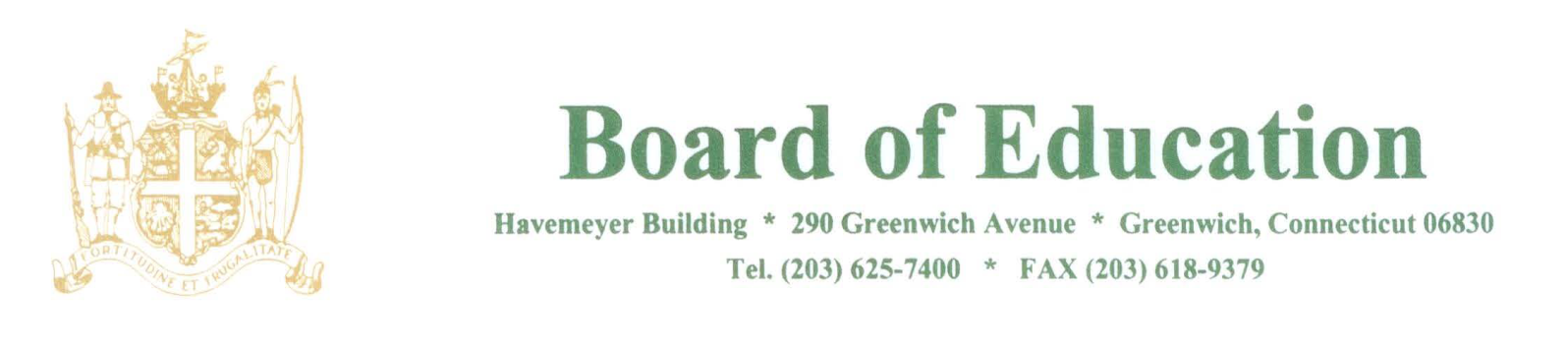 NOTICE OF MEETINGSPLEASE POSTNotice is hereby given of the following changes to meetings of the Policy Governance Committee of the Greenwich Board of Education to be held on:4-25-17 Tuesday – CANCELLED4-27-17 Thursday – ADDED, 7PM5-16-17 Tuesday – CANCELLED5-18-17 Thursday – ADDED, 7PM6-7-17 – CANCELLED6-8-17 – ADDED, 8AMAll meetings will be held in the Board Room, Havemeyer Building, 290 Greenwich Avenue, Greenwich, CT.The purpose of the meetings are to review policies.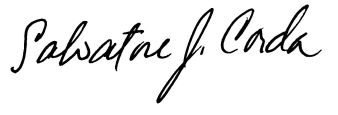 ____________________Dr. Salvatore CordaSuperintendent of SchoolsSJC/lv3/30/17